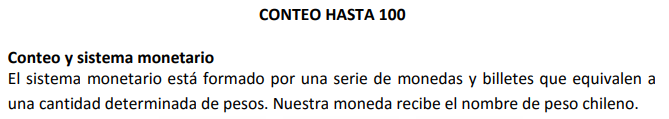 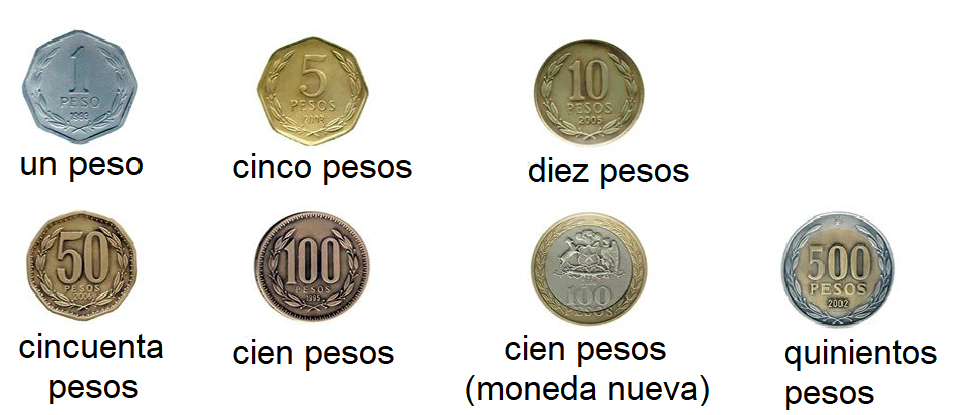 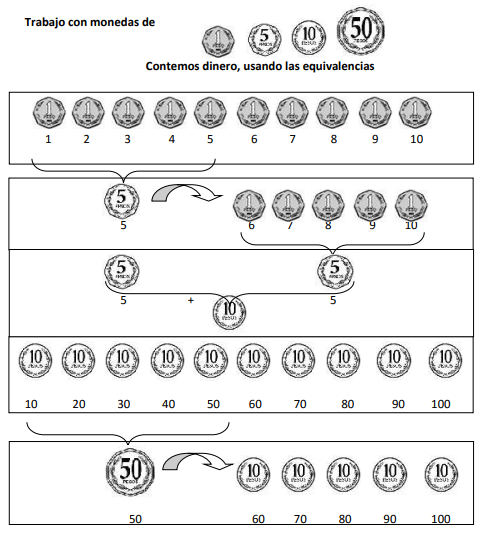 Completa la tabla siguiendo el ejemplo.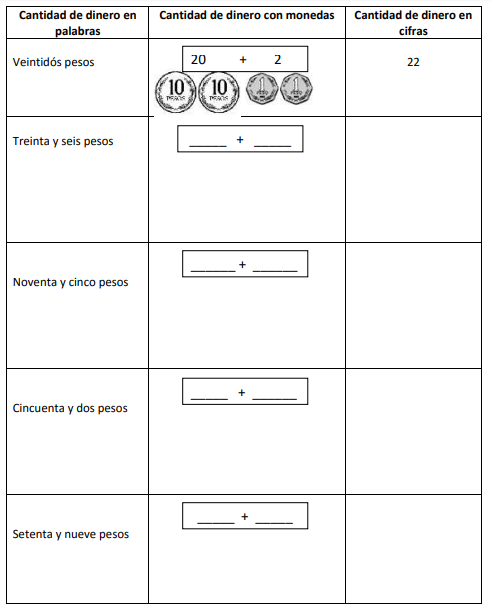 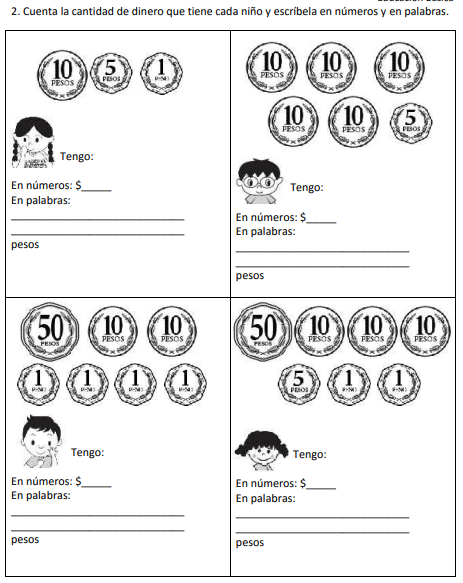 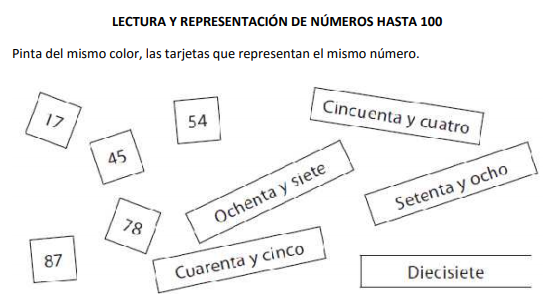 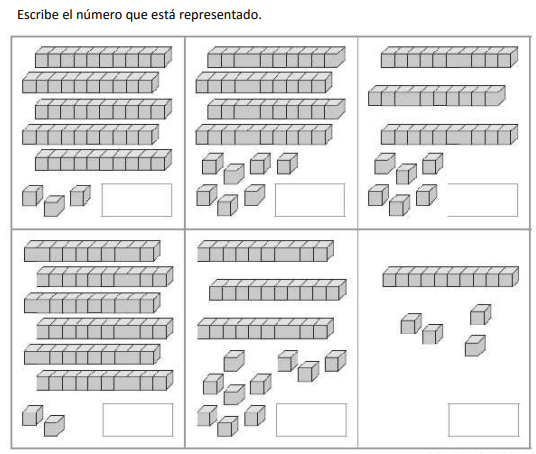 